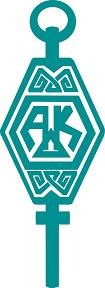 Alpha Kappa Delta Mentorship ProgramMentee ApplicationName:  Institution:  Contact Information: Mailing address:  Email address:   Phone number:   Preferred method of contact:  Gender:Male      Female     Other (please specify):   Prefer not to answer       Check the academic rank that most closely applies:   Undergraduate Student      Graduate Student      Post Doc      Adjunct      Lecturer       Assistant Professor      Associate Professor      Professor     Other (please specify):   Research/Teaching Area(s) of Interest:  Indicate your level of involvement (past or present) with AKD. Please check all that apply. Have received funding from AKD (i.e. travel grant, speaker, etc.)      Chapter Representative           Regional Representative            AKD Executive Council Officer (President, Vice President, etc.)      Desired Mentoring Areas (Please rank top 3):Applying to Graduate School      Navigating the Graduate School Experience        	Publishing           	Teaching          	Work-Life Balance         	Time Management       	Alpha Kappa Delta Opportunities      	Academic Job Search       Career Advising       	Tenure and Promotion    	Networking      	Attending Conference Sessions and/or Social Events     	Maximizing the Conference Experience     	Not Sure      	Other (please specify):   We will use desired mentoring areas and research/teaching areas of interest as the primary factors in pairing whenever possible.  If you would like for us to consider additional factors when pairing you with a mentor (e.g., academic rank, institution type, gender, etc.) please specify. We will try our best, but cannot guarantee a mentor that matches your requested consideration(s).SUBMISSIONPlease send completed application to Bethany Titus, Executive Director, at AKD@lemoyne.edu